Supporting: MSFKB3006A Install fitted cabinets and components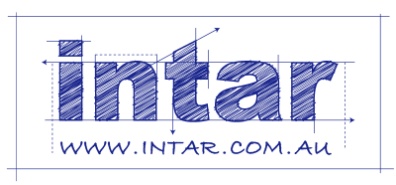 Section 2 Assignment: Installing modular unitsQuestion 1Describe two methods for putting a level base underneath a floor cabinet.Question 2Let's say you need to install two floor cabinets in a kitchen. The cabinets will sit side by side on a single plinth with a kickboard across the front. All boards are 16 mm melamine particleboard. The floor is bare concrete. The stud walls are constructed from radiata pine with plasterboard linings.List each of the different types of fasteners you would take on-site with you to carry out this installation. For each fastener, state where you will use it.  Note that you do not have to include fasteners for the bench top or any other components.Question 3Why do cabinets need to be installed perfectly level and plumb, regardless of the state of the floor and walls? Name four problems you might have to deal with if the carcases were not level and plumb. Note that the problems may relate to other components or moving parts – they don’t have to be limited to the carcases themselves.NameDate Method 1 Method 2FastenerWhere you would use itProblem 1Problem 2Problem 3Problem 4